PIATOK 23.6.2017 od  14:00 – 22:00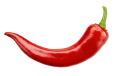 Divadlo chutí – Hl. pódium (vystúpenia hviezdnych šéfkuchárov)16:00 – 16:30 – Tomáš Šajgal – Fou Zoo somelier, Namiešajme si dobrú náladu17:00 – 17:30 – Branislav Križan - Hotel Matyšák 1 Vidlička, Kapitán slovenského národného tímu18:00 – 18:30 – David Jurásek – Davídkovo koření, Známy šéfkuchár zo Slovenskej televízie z programu Vojna kuchárov19:00 – 19:30 – Villa Rosa – Villa Rosa Dunajská Streda - 1 Vidlička, Žitnoostrovná kuchyňa – domáca a zdraváSvet nápojov Degustácie a workshopy na tému nápoje. Pivo , víno , sekt a ich miesto v modernej gastronómii. V spolupráci so spoločnosťou Heineken Slovensko a Asociáciou somelierov Slovenskej republiky je pre vás pripravený bohatý 3 dňový program. Každý deň budete môcť sledovať a degustovať : Zlatý Bažant, jeho história a ako sa pivo vyrába. Tématické kvízy s videoprojekciou spojené so súťažami o hodnotné cenyKarol France - sládok pivovaru Zlatý Bažant Zlatý Bažant ´73 „ Umenie čapovať- " navariť dobré pivo je veda a správne ho načapovať je umenie".Tomáš Vyšváder – Somelier roka 2007 - CiderStassen – čo je to cider a ako sa servíruje16:30 -	Umenie čapovať17:30 -	CiderStassen18:30 -	Umenie čapovať19:30 -	CiderStassenHudobné dobroty20:00 – 22:00 – Roman Vámoš - s kapelou - známy slovenský folkový spevák a gitarista zo skupiny Salamander- hudobné vystúpenie v rytmoch svetových a domácich hitovDetský stanMalí gurmáni budú mať na festivale svoje vlastné Gurmánikovo. Budú môcť súťažiť o pravé gurmánske pečiatky. V detskom stane sa oblečú do naozajstných kuchárskych záster a čiapok a povaria si dobroty zo slaného cesta, budú si vyrábať záložky do kuchárskych kníh a namaľujú si svoju dobrotu. V detskom svete sa ešte môžu deti tešiť na poradenstvo od Krvinky Malvínky z Cord Blood Centra.14:00 – 18:00 -  súťaže o gurmánske pečiatky a poradenstvo Krvinky Malvínky14:00 - Gurmánkovo - varíme s deťmi15:00 - Šikovníci  - zručné dielne17:00 - Namaľuj si svoju dobrotuSOBOTA 24.6.2017 od  12:00 – 22:00Divadlo chutí – Hl. pódium (vystúpenia hviezdnych šéfkuchárov)13:00 – 13:30 – Zoltán Baláž - CUBES reštaurácia , Hotel Aston14:00 – 14:30 – Michal Škorec – Diva pri Synagóge Trenčín, Nevšedné chute Slovenska16:00 – 16:30 – Kazuhito Kawahira - japonský šéfkuchár, osobný kuchár J. E. p. Juna Shimmiho, veľvyslanca Japonska v SR.18:00 – 18:30 – Michal Konrád - Fou Zoo 3 Vidličky, Najlepší kuchár na Slovensku 2015 a 2016, Nové trendy varenia vo sveteSvet nápojov Degustácie a workshopy na tému nápoje. Pivo , víno , sekt a ich miesto v modernej gastronómii. V spolupráci so spoločnosťou Heineken Slovensko a Asociáciou somelierov Slovenskej republiky je pre vás pripravený bohatý 3 dňový program. Každý deň budete môcť sledovať a degustovať : Zlatý Bažant, jeho história a ako sa pivo vyrába. Tématické kvízy s videoprojekciou spojené so súťažami o hodnotné cenyKarol France - sládok pivovaru Zlatý Bažant Zlatý Bažant ´73 „ Umenie čapovať- " navariť dobré pivo je veda a správne ho načapovať je umenie".Tomáš Vyšváder – Somelier roka 2007 - CiderStassen – čo je to cider a ako sa servíruje14:30 -	Umenie čapovať15:30 -	CiderStassen16:30 -	Umenie čapovať18:30 -	CiderStassenHudobné dobrotyako súčasť „Urban Art festival„ vystúpia na hl.pódiu15:00 – 15:45 – Medd17:00 – 17:45 – Genius Locci19:00 – 19:45 – LePayaco21:00 – 21:45 – Puding pani ElvisoveDetský stanMalí gurmáni budú mať na festivale svoje vlastné Gurmánikovo. Budú môcť súťažiť o pravé gurmánske pečiatky. V detskom stane sa oblečú do naozajstných kuchárskych záster a čiapok a povaria si dobroty zo slaného cesta, budú si vyrábať záložky do kuchárskych kníh a namaľujú si svoju dobrotu. V detskom svete sa ešte môžu deti tešiť na poradenstvo od Krvinky Malvínky z Cord Blood Centra.12:00 – 18:00 -  súťaže o gurmánske pečiatky a poradenstvo Krvinky Malvínky13:00 - Gurmánkovo - varíme s deťmi15:00 - Šikovníci  - zručné dielne17:00 - Namaľuj si svoju dobrotuNEDEĽA 25.6.2017 od  11:00 – 20:00Divadlo chutí – Hl. pódium (vystúpenia hviezdnych šéfkuchárov)12:00 – 12:30 – Martina Grňová - viťazka MasteChef, upečie niečo „Mandlove“14:00 – 14:30 – Marián Filo – Chateau Čereňany, 2 Vidličky , Kuchár roka 2011 a 201215:00 – 15:30 – Martin Záhumenský – známy porotca z MasterChefa, Toskánsko na tanieri17:00 – 17:30 – Jozef Masarovič - UFO watch.taste.groove. 2 Vidličky18:00 – 18:30 – Mário Žužič - šéfkuchár reštaurácie Au CaféSvet nápojov Degustácie a workshopy na tému nápoje. Pivo , víno , sekt a ich miesto v modernej gastronómii. V spolupráci so spoločnosťou Heineken Slovensko a Asociáciou somelierov Slovenskej republiky je pre vás pripravený bohatý 3 dňový program. Každý deň budete môcť sledovať a degustovať : Zlatý Bažant, jeho história a ako sa pivo vyrába. Tématické kvízy s videoprojekciou spojené so súťažami o hodnotné cenyKarol France - sládok pivovaru Zlatý Bažant Zlatý Bažant ´73 „ Umenie čapovať- " navariť dobré pivo je veda a správne ho načapovať je umenie".Tomáš Vyšváder – Somelier roka 2007 - CiderStassen – čo je to cider a ako sa servíruje13:30 -	Umenie čapovať14:30 -	Umenie čapovať15:30 -	Umenie čapovať17:30 -	Umenie čapovaťHudobné dobroty12:00 – 12:45 –16:00 – 16:45 – vystúpenie Zuzany Suchánkovej – Slovak Blues Singer 2010-2014- je speváčka, gitaristka,autorka piesní a textov, ktorá patrí k absolútnej špičke na slovenskej hudobnej scéne. Svojim poslucháčom a fanúšikom ponúka kvalitnú, energickú, emotívnu, úprimnú a nefalšovanú muziku určenú najmä pre vnímavé publikum. V jej repertoári nájdete prvky zo žánrov blues, jazz, pop, či folk.Detský stanMalí gurmáni budú mať na festivale svoje vlastné Gurmánikovo. Budú môcť súťažiť o pravé gurmánske pečiatky. V detskom stane sa oblečú do naozajstných kuchárskych záster a čiapok a povaria si dobroty zo slaného cesta, budú si vyrábať záložky do kuchárskych kníh a namaľujú si svoju dobrotu. V detskom svete sa ešte môžu deti tešiť na poradenstvo od Krvinky Malvínky z Cord Blood Centra.12:00 – 18:00 -  súťaže o gurmánske pečiatky a poradenstvo Krvinky Malvínky13:00 - Gurmánkovo - varíme s deťmi15:00 - Šikovníci  - zručné dielne17:00 - Namaľuj si svoju dobrotu